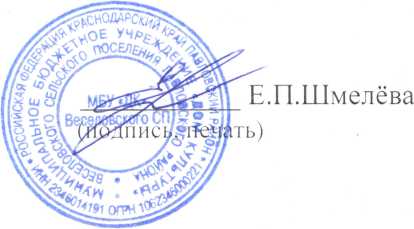                                        План работы МБУ «ДК» Веселовского СПс 29.04 – 04.05.  2019 года                                                                         План составила: Шмелёва Е.П.. Директор ДКДатавремя проведенияНазвание и форма мероприятияМесто проведенияКол-во присутствующих и участниковОтветственные29.049.00-10.00Рабочая планерка. Обсуждение запланированных на неделюмероприятий методический кабинет4 челШмелёва Е.П.Директор ДК 10.00-12.00Методическая работа специалистов (работа со сценарным материалом, подготовка планов по работе учреждения в летний период, ,предоставление отчетов, ответы на письма)МБУ«ДК» Веселовского СП4 чел.Шмелёва Е.П.-Директор ДКШмелёв С.В.-худ.рук. ДКПетрусенко И.Н.-зав.детским сектором ДКОбразцова И.Н.-руководитель клуба по интересам13.00-14.30Репетиция  женской вокальной группы «Отрада»сцена ДК6 чел.Тарасенко Е.В. руководитель кружка15.0016.30Репетиции театрализованного представления «Как лето украли»сцена ДК7 челШмелёва Е.П.Директор ДК16.00.17.00.Репетиция детской вокальной группы «Весёлые нотки»класс вокального пения9 чел.Тарасенко Е.В. руководитель кружка17.00-18.00 Методическая работа, работа по делопроизводствуметодический кабинет1 чел.         Шмелёва Е.П.        Директор ДК 30.04.9.00-12.00Методическая работа (подготовка запланированных мероприятий по плану, подборка музыкального, видео и аудио материала для мероприятий, заполнение журналовМБУ «ДК» Веселовского СП3 чел.Петрусенко И.Н.-зав.детским сектором ДКОбразцова И.Н.-руководитель клуба по интересам   10.00-   12.00.«Пасхальные посиделки» -вечер отдыха в клубе Преодоление»комната детского сектора30 челПетрусенко И.Н.-зав.детским сектором ДК   13.00-   14.00.Посадка цветов на клумбы ДКплощадь ДК6 чел.Шмелёв С.В. худ. руководитель ДК15.00-16.30Репетиции театрализованного представления «Как лето украли»сцена ДК7 челШмелёва Е.П.Директор ДК16.30- 17.00Подготовка реквизита к спектаклю ,проверка костюмов ,работа с сайтом и пр….территория учреждения2 чел.Шмелёва Е.П.Директор ДКВолодина Е.Т. художник-модельер.01.05.10.00-12.00..«Мир ,труд, май!»-аудиотрасляция песен по громкой связицентр поселения-Шмелёва Е.П.Директор ДК14.0015.30Сказочное представление «Как лето украли»зал ДК150.Шмелёв С.В. худ. руководитель ДК 02.0511.00-11.4020.00-22.00«Время приключений»-игровая развлекательная программа для детейТанцевальный вечер для молодёжифойэ ДКтанц. зал ДК20 чел.  10 чел          Володина Е.Т.     художник-модельер          Шишакова Е.С.          руководитель     клуба по  интересам03.05.время по согласованию с участниками самодеятельностиРепетиции праздничного концерта ко  дню Победызал ДК20 чел.Тарасенко Е.В. руководитель кружка04.05.время по согласованию с участниками самодеятельностиРепетиции праздничного концерта ко  дню Победызал ДК30 чел.Тарасенко Е.В. руководитель кружка